Ո Ր Ո Շ ՈՒ Մ29 հունվարի 2020 թվականի   N 88-Ա  ԱՆՀԱՏ ՁԵՌՆԱՐԿԱՏԵՐ ԱՐՄԵՆ ԳՐԻԳՈՐՅԱՆԻՆ ՈԳԵԼԻՑ ԵՎ ԱԼԿՈՀՈԼԱՅԻՆ ԽՄԻՉՔԻ ԵՎ ԾԽԱԽՈՏԻ ԱՐՏԱԴՐԱՆՔԻ ՎԱՃԱՌՔԻ ԹՈՒՅԼՏՎՈՒԹՅՈՒՆ ՏԱԼՈՒ ՄԱՍԻՆ    Ղեկավարվելով «Տեղական ինքնակառավարման մասին» ՀՀ օրենքի 18-րդ հոդվածի 1-ին մասի 18)-րդ և 19)-րդ կետերով, «Տեղական տուրքերի և վճարների մասին» ՀՀ օրենքի 3-րդ և 4-րդ գլուխների պահանջներով, հիմք ընդունելով համայնքի ավագանու 2019 թվականի դեկտեմբերի 05-ի «Կապան համայնքում տեղական տուրքերի և վճարների դրույքաչափեր սահմանելու մասին» N 107-Ն որոշման 8)-րդ կետի ա. և բ. ենթակետերի պահանջները և հաշվի առնելով ԱՁ Արմեն Գրիգորյանի ոգելից և ալկոհոլային խմիչքի և ծխախոտի արտադրանքի վաճառքի թույլտվություն ստանալու մասին 11.03.2020թ. հայտը, որոշում եմ1. Տալ թույլտվություն ԱՁ Արմեն Գրիգորյանին /ՀՎՀՀ 78627075/` Կապան համայնքի Սյունիք բնակավայրի Գաղթականներ 20 հասցեում գտնվող առևտրի օբյեկտում ոգելից և ալկոհոլային խմիչքի և ծխախոտի արտադրանքի առուվաճառք իրականացնելու համար:2.Թույլտվությունը տալ 2020 թվականի համար ըստ եռամսյակների՝ սահմանված տուրքը վճարելուց հետո:         ՀԱՄԱՅՆՔԻ ՂԵԿԱՎԱՐ                  ԳԵՎՈՐԳ ՓԱՐՍՅԱՆ2020թ. հունվարի  29
        ք. Կապան
ՀԱՅԱՍՏԱՆԻ ՀԱՆՐԱՊԵՏՈՒԹՅԱՆ ԿԱՊԱՆ ՀԱՄԱՅՆՔԻ ՂԵԿԱՎԱՐ
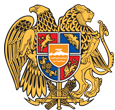 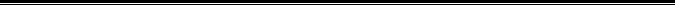 Հայաստանի Հանրապետության Սյունիքի մարզի Կապան համայնք 
ՀՀ, Սյունիքի մարզ, ք. Կապան, +374-285-42036, 060521818, kapan.syuniq@mta.gov.am